Produce an Exemplary Yearbook:  - Include everything on the Yearbook    Guidelines - the only things that can       be left out of the copy sent to the     yearbook chairman for judging are items     labeled optional. - Enclose the current Yearbook Review   Guide completely filled out with page   numbers with the copy of your   yearbook being sent to Alpha State  Yearbook Chairman. - Encourage members to pay dues early in   order to complete and submit yearbook   before Early Bird deadline of    November 1 and still be accurate.  - Be sure to obtain current State and    International Society information sent    to your chapter president at the end of   summer in the President's Kit. - Indicate in your yearbook when your   chapter celebrates your chapter's   birthday and also indicate when you   celebrate Founders ‘Day of the   Society. - Proofread your yearbook before   printing or distributing. - The postmark is what counts for the    Early Bird and on time awards.    The means of delivery or the date    received do not count.Save Money: - Streamline the number of pages   by using reference to online   address where International and   State Officers and Personnel can   be located instead of listing all of   them. www.dkgtexas.org  - Put in a folder instead of    binding. - Consider distributing yearbooks to     members in electronic format; and   submitting electronically to the state    Yearbook Chairman for evaluation. - Make extra copies to have on   hand as new members are   initiated. - Do not send pages in binders to   state personnel. Clip or tie pages   together.     Copies of your yearbook sent toTexas State Headquarters and AreaCoordinator MUST be in hard copy.Send a hard copy to State YearbookChairman only if you have NOT sentan electronic version.Let's Get Started:  - Organize your yearbook in three    sections: International, Alpha State,    and Chapter. - Begin now to edit pages that are almost    the same as last year. - The four required program purposes    refer to the seven purposes of the    Society.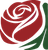 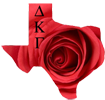 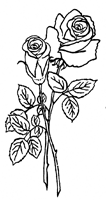 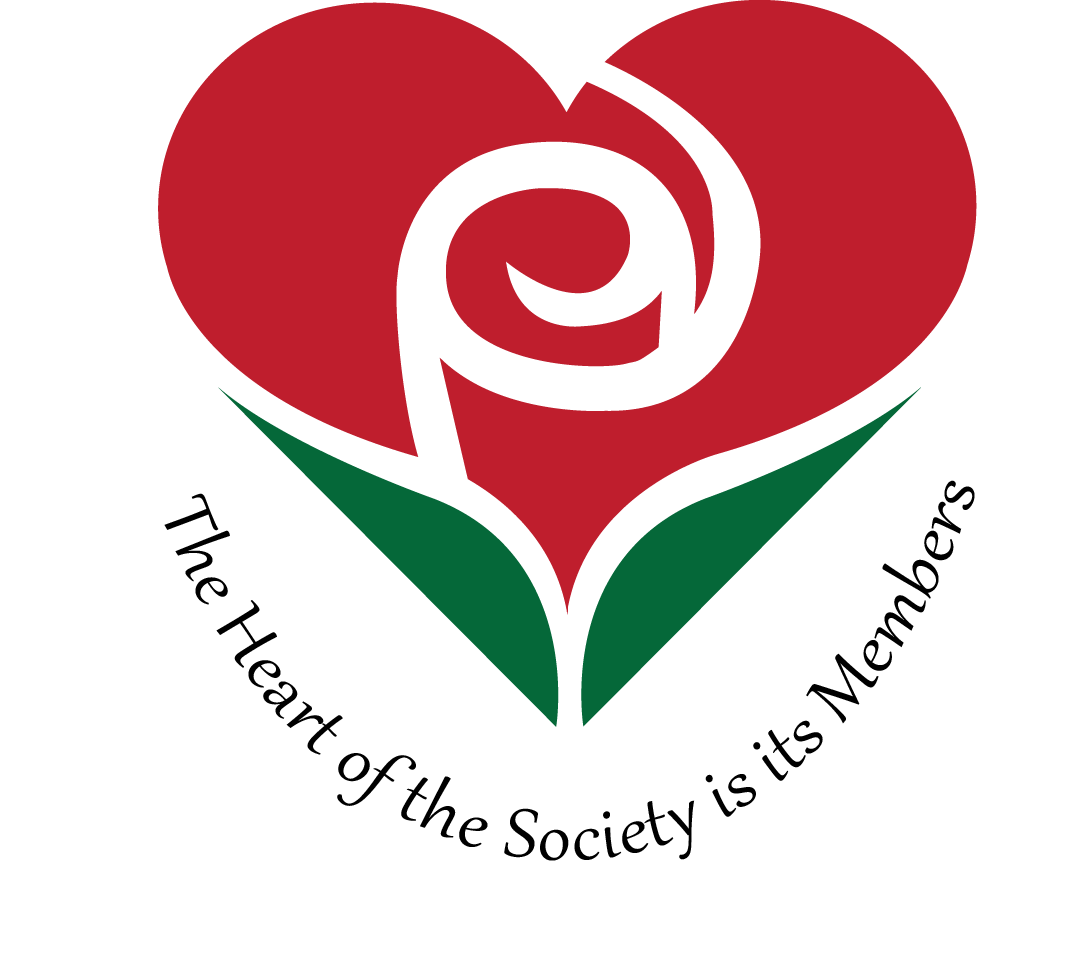 